Нормативно-правовые документы, на основании которых разработана рабочая программа: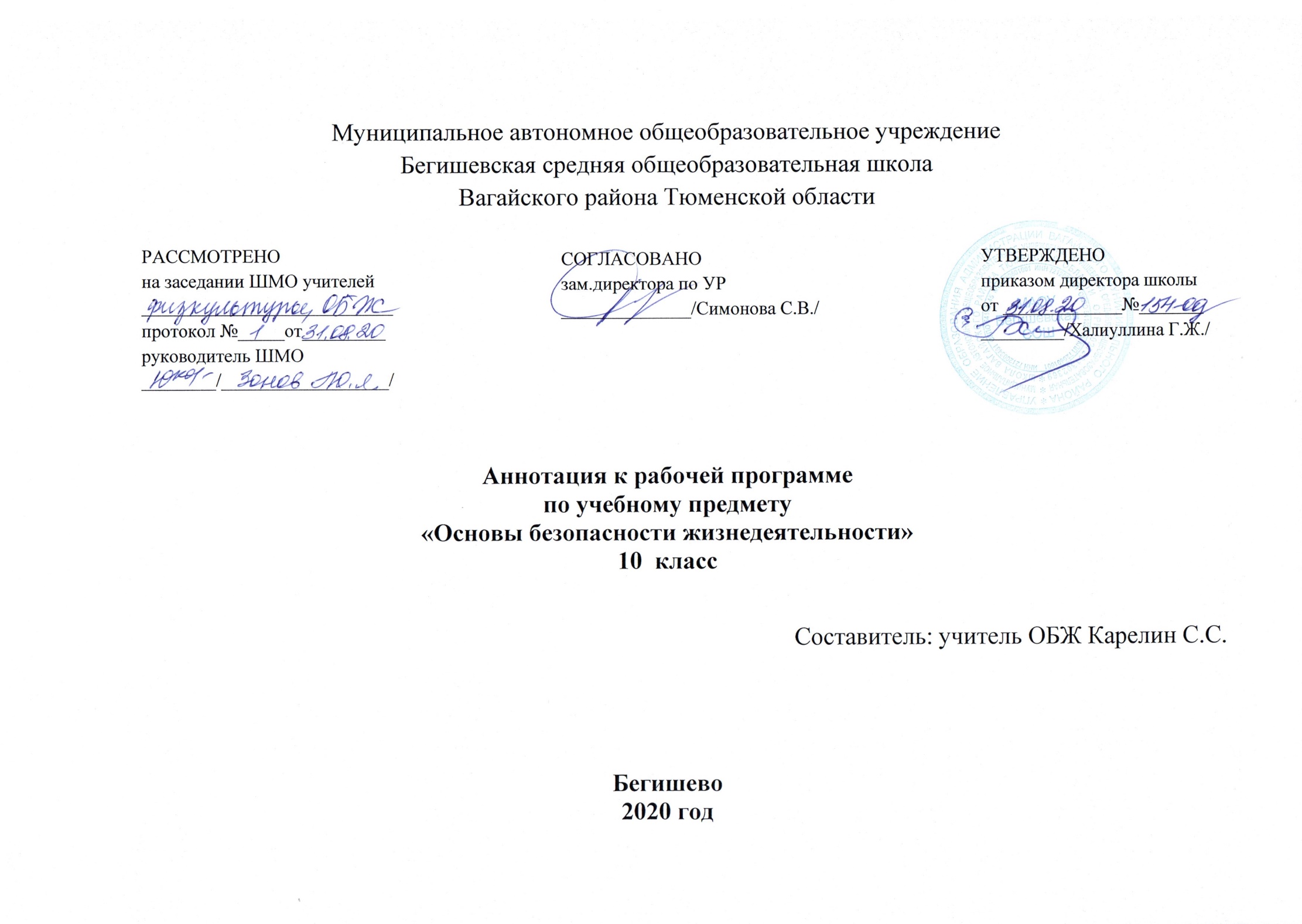 Закон РФ «Об образовании в Российской Федерации» от 29 декабря 2012 года № 273- ФЗ;Порядок организации и осуществления образовательной деятельности по основным общеобразовательным программам - образовательным программам начального общего, основного, общего и среднего общего образования (утвержден приказом Минобрнауки России от 30.08.2013 № 1015;Приказ Минобразования РФ от 17 мая 2012 г. № 1089 "Об утверждении федерального государственного образовательного стандарта среднего общего образования";Устав МАОУ Бегишевская СОШ;Программа «Основы безопасности жизнедеятельности» М.П. Фролов, В.П. Шолох, М.В. Юрьева, Б.И. Мишин, под общей редакцией Ю.Л. Воробьева. - Москва: АСТ: Астрель, 2014.Учебный план МАОУ Бегишевской СОШ на 2020 – 2021 учебный год.УМК:Количество часов, отводимое на изучение предмета:В  10 классе 1 час в неделю  (34 часа в год); Изучение основ безопасности жизнедеятельности на базовом уровне среднего (полного) общего образования направлено на достижение следующих целей:- освоение знаний о безопасном поведении человека в опасных и чрезвычайных ситуациях природного, техногенного и социального характера; здоровье и здоровом образе жизни; государственной системе защиты населения от опасных и чрезвычайных ситуаций; об обязанностях граждан по защите государства;- воспитание ценностного отношения к человеческой жизни и здоровью; чувства уважения к героическому наследию России и ее государственной символике; патриотизма и долга по защите Отечества;- развитие черт личности, необходимых для безопасного поведения в чрезвычайных ситуациях и при прохождении военной службы; бдительности по предотвращению актов терроризма; потребности в соблюдении здорового образа жизни;- овладение умениями оценивать ситуации, опасные для жизни и здоровья; действовать в чрезвычайных ситуациях; использовать средства индивидуальной и коллективной защиты; оказывать первую медицинскую помощь пострадавшим.Периодичность и формы текущего контроля и промежуточной аттестации.Формы текущего контроля:  тестирование; устный опрос; домашняя работа; Формы промежуточной аттестации:Контрольная работаТестирование10 класс10 классОсновы безопасности жизнедеятельности» для учащихся 10 класса общеобразовательных учреждений/ М.П. Фролов, В.П. Шолох,  В.М. Юрьева ,Б.И. Мишин ; под ред. Ю.Л. Воробьёва. – М.: АСТ: Астрель, 2015 г. Вид работыПо темеI четвертьI четвертьКонтрольное тестирование Опасные и чрезвычайные ситуации и безопасность человекаII четвертьII четвертьКонтрольное тестированиеСредства индивидуальной защитыIII четвертьIII четвертьКонтрольная работаГражданская оборона – составная часть обороноспособности страныТестовая работаОпасные и чрезвычайные ситуации и правила безопасного поведенияIV четвертьIV четвертьКонтрольная работаЗдоровый образ жизниИтого:5